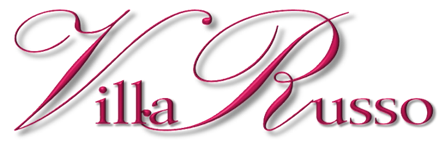 Brunch Package (4 Hour Affair)$60.00 per person plus tax plus 10% Gratuity Continental BreakfastBakery items hand-pressed for your convenience including fresh assorted muffins, croissants, & DanishesPastaOur signature course, individually served with your selection of ziti Marinara, Penne Alla Vodka, Rigatoni Filletto Di Pomodoro or Rotella MacchiatoEntréeGuests’ choice of Steak and eggs (served on style), Salmon with lemon and butter, or Chicken ParmesanBrunch BarHandcrafted and served to orderBloody Mary, Mimosa, Peach Bellini, Prosecco, and screwdriver BarCoffee BarEspresso Cappuccino Coffee Tea